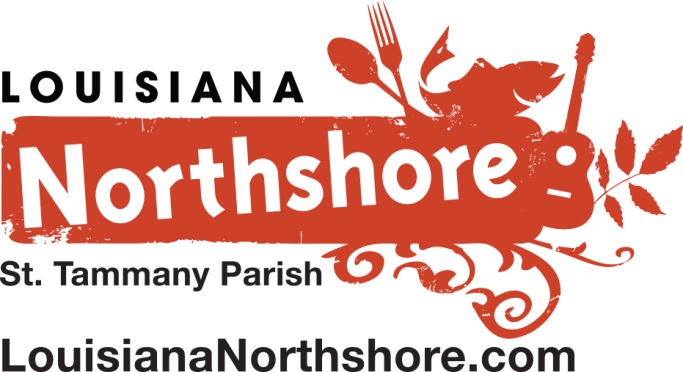 2019 Wrestling CampSt. Tammany HotelsJune 14-16, 2019Rooms are based on availability.All un-booked rooms will be released on May 25th.Please ask for the “Wrestling Camp” rate when calling your selected hotelCandlewood Slidell100 Holiday Blvd.Slidell, LA  70460985-326-0120Double Rooms- $120+ taxSingle Rooms- $108+taxAmenities: Outdoor gazebo grill and on-site self-laundry facility.Clarion Inn & Suites Conference Center501 N. Hwy. 190Covington, LA  70433985-893-3580Interior Double RoomsRate: $105+taxAmenities: Complimentary breakfast for 4 (includes 2 eggs, sausage or bacon, grits or potatoes, biscuit or toast, juice or coffee).  Hotel features an indoor/outdoor heated pool, 24hr. fitness facility and restaurant.Country Inn & Suites130 Holiday Blvd. Covington, LA  70433985-809-0467King or Double Queen RoomsRate: 109+taxAmenities: Complimentary breakfast daily.Hilton Garden Inn350 Holiday Square BoulevardCovington, LA 70433985-327-7118Double Queen RoomsRate: $129 + taxAmenities: Complimentary breakfast for up to 4 people per room*All guests must sign the Sports Team addendum when checking inLink to book rooms:https://hiltongardeninn.hilton.com/en/gi/groups/personalized/C/COVGIGI-WAL619-20190613/index.jhtml?WT.mc_id=POGHoliday Inn Express Slidell1255 Frontage Rd.Slidell, LA  70460985-888-1990Double Suites- $129+taxSingle Suites- $109+taxAmenities: Complimentary breakfast daily and free Wi-Fi.Homewood Suites101 Holiday SquareFrontage Rd.Covington, LA  70433985-809-6144King Bedroom Suite (sleeps 4)Rate: $99+taxAmenities: Spacious studio suite with fully equipped kitchens, complimentary breakfast daily and complimentary evening social Monday-Thursday for guests and complimentary in-suite high-speed internet access.LaQuinta Inn Northshore126 Holiday Blvd. Slidell, LA  70460985-6492170King Room- $85+taxDouble Queen Room- $89+taxAmenities: Complimentary breakfast daily, free Wi-Fi and Pet friendly.For more information on activities in our area while visiting, please go to www.LouisianaNorthshore.com